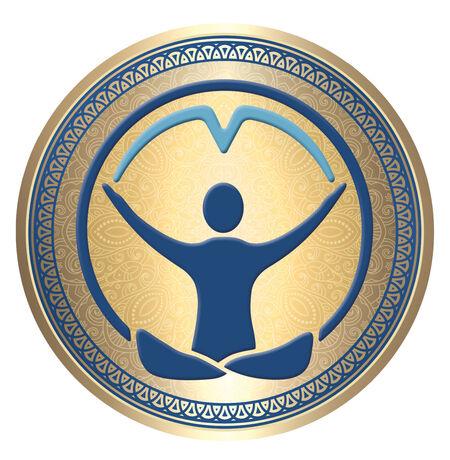 水瓶座培训师学院辅导发展计划申请此申请适用于希望申请成为 ATA 辅导发展计划的培训导师 (MnT) 的主管或专业培训师。法定姓名_______________________________________________________________________________如果不同，则灵性名称__________________________________________________________________日期： ______州/市/国家________________________________________电子邮件地址 __________________________________ WhatsApp ________________________________目前在学院的角色_______________________________我现在的导师姓名_______________________________先决条件： 请插入“X”确认___ 我愿意参加专业或领导面试团队___ 符合并遵守 KRI 政策和程序 如果不是，请解释：___ 遵守以下定义的道德规范和 EPS 的良好信誉：”一位老师在 信誉良好 已遵守所有明确的义务，不受任何形式的制裁、停职或纪律处分。”如果不是，请解释：___ 愿意参与导师的电子学习计划___ 愿意与同行小组和指导教练互动。___ ATA 培训师许可证是最新的。____如果已经通知我现在的导师我正在申请导师发展计划提供首席培训师和另一个学院的姓名和电子邮件地址 成员谁将提交反思信。（只有这些信件才认为您的申请是完整的。）___________________________________________________________________________ ___________________________________________________________________________自我评估问题是什么激励您申请成为 ATA 的导师？ 作为该计划的参与者，您可以拥有 1 或 2 名学员（也称为 TnT）。在计划开发期间，至少有一名学员应该是申请人、实习生或助理。允许的 2 个中的另一个可能是专业人士。请列出有兴趣与您一起指导的人员的姓名、他们目前在学院中的角色以及他们目前的导师（如果适用）。（如果您需要帮助寻找学员，请告知 ATA）：________________________________________________________________________________________________________________________________________________________你知道谁将成为你的指导教练吗？____姓名：你已经和他们谈过了？您是否与他们完成了 Mentor Coach – Mentor in Training 运营协议？（与您的申请一起提交）	  （如果您需要帮助寻找导师，请告知 ATA）这里有一些谈话要点可以帮助您回答问题 4 和 5辅导。能够反思 TnT 以设定明确的目标；识别优势和劣势；制定发展计划；顺利完成该计划。辅导. 通过在指导过程中出现的个人转变问题来识别和支持 TnT 的能力。训练： 组织、时间管理、问责技能。沟通： 多种沟通技巧以及知道何时使用每种技巧的能力。（提供反馈，接收反馈，积极倾听，保持指导，开放对话......）在过去的培训计划中，您是否曾协助指导 TnT？如果是这样，请列出您的职责以及在此过程中您从自己作为导师的身份学到了什么。描述您作为导师/咨询/教练/学院之外的任何经历。作为导师，您的重要职责之一是培训 TnT 正确使用开发和管理工具，包括：能力评估表、学习单元-内容学分表、个人发展计划 (IDP)、导师-受训者操作协议。请描述您使用这些工具的体验以及您遇到的任何挑战。如果您已经参加过专业或领导面试团队谁是候选人？大约 面试日期：描述您参加面试团队的经历。你学到了什么，你的挑战是什么？